Základní škola Ostrava-Radvanice,  Vrchlického 5,    Základní škola Ostrava-Radvanice,  Vrchlického 5,    Základní škola Ostrava-Radvanice,  Vrchlického 5,    Základní škola Ostrava-Radvanice,  Vrchlického 5,    Základní škola Ostrava-Radvanice,  Vrchlického 5,    Základní škola Ostrava-Radvanice,  Vrchlického 5,    Základní škola Ostrava-Radvanice,  Vrchlického 5,    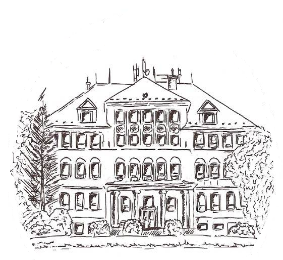 příspěvková organizacepříspěvková organizacepříspěvková organizacesídlo: Vrchlického 401/5, 716 00  Ostrava-Radvanicesídlo: Vrchlického 401/5, 716 00  Ostrava-Radvanicesídlo: Vrchlického 401/5, 716 00  Ostrava-Radvanicesídlo: Vrchlického 401/5, 716 00  Ostrava-Radvanicesídlo: Vrchlického 401/5, 716 00  Ostrava-RadvaniceIČO: 70987700IČO: 70987700Kalkulace na stravné šk. rok 2022 - 2023, od 01.09.2022Kalkulace na stravné šk. rok 2022 - 2023, od 01.09.2022Kalkulace na stravné šk. rok 2022 - 2023, od 01.09.2022Kalkulace na stravné šk. rok 2022 - 2023, od 01.09.2022Kalkulace na stravné šk. rok 2022 - 2023, od 01.09.2022Kalkulace na stravné šk. rok 2022 - 2023, od 01.09.2022Kalkulace na stravné šk. rok 2022 - 2023, od 01.09.2022Počet uvařených obědů Počet uvařených obědů Počet uvařených obědů 37502 ksMzdové náklady na 1 oběd:Mzdové náklady na 1 oběd:Mzdové náklady na 1 oběd:  1 535 000 : 37502 ks =  1 535 000 : 37502 ks =  1 535 000 : 37502 ks =40,93115zaokrouhleno na 41,- Kčzaokrouhleno na 41,- Kčzaokrouhleno na 41,- KčVěcné náklady celkem:Věcné náklady celkem:Věcné náklady celkem:Věcné náklady na 1 oběd:Věcné náklady na 1 oběd:Věcné náklady na 1 oběd:496859,2: 37502 = 13,25 Kčzaokrouhleno na 13,- Kčzaokrouhleno na 13,- Kčzaokrouhleno na 13,- Kčv Kčv Kčv Kčv Kčv Kčv Kčdruh jídlakategorie cena potravincena FKSPvěcné nákladymzdové nákladyziskcena celkemoběd7-10 let30000030oběd11-14 let34000034oběd15 a více42000042obědzaměstnanci251700042obědcizí strávníci42013414100Kalkulace u dětí - neodhlášené stravné při nepřítomnosti ve škole:Kalkulace u dětí - neodhlášené stravné při nepřítomnosti ve škole:Kalkulace u dětí - neodhlášené stravné při nepřítomnosti ve škole:Kalkulace u dětí - neodhlášené stravné při nepřítomnosti ve škole:Kalkulace u dětí - neodhlášené stravné při nepřítomnosti ve škole:Kalkulace u dětí - neodhlášené stravné při nepřítomnosti ve škole:7-10 let300134108411-14 let340134108815 a více4201341096Vystavila: Veronika GebauerováVystavila: Veronika GebauerováVystavila: Veronika GebauerováV Ostravě dne  16.08.2022V Ostravě dne  16.08.2022V Ostravě dne  16.08.2022